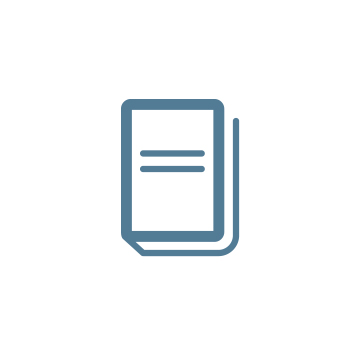 Data ostatniej aktualizacji: Spis treściWstęp	2Jak założyć Profil Zaufany?	21.	Założenie konta użytkownika ePUAP	22.	Założenie konta firmowego ePUAP	62.1.	Kontekst użytkownika	112.2.	Edycja danych konta firmowego	132.2.1.	Usunięcie konta firmowego	153.	Zarządzanie uprawnieniami użytkowników do konta firmowego	173.1.	Nadanie dostępu do konta	203.2.	Zarządzanie uprawnieniami użytkowników	233.2.1.	Usunięcie dostępu do konta	254.	Przyjęcie zaproszenia do konta firmowego	274.1.	Odrzucenie zaproszenia do konta firmowego	33WstępInstrukcja przedstawia sposób założenia konta firmowego na ePUAP przez salon sprzedaży pojazdów samochodowych, przyczep lub motorowerów. Założenie konta firmowego na ePUAP jest czynnością jednorazową, która warunkuje możliwość składania wniosków o rejestrację pojazdu przy użyciu formularza elektronicznego udostępnionego na podstawie przepisów określonych w art. 73c ustawy Prawo o ruchu drogowym.Założenie konta firmowego wymaga posiadania potwierdzonego konta Profilu zaufanego 
i założonego konta użytkownika ePUAP. Jak założyć Profil Zaufany?Możesz założyć i potwierdzić Profil Zaufany na kilka sposobów. Z rozdziału 4 INSTRUKCJI UŻYTKOWNIKA SYSTEMU PROFIL ZAUFANY dowiesz się jak:Zarejestrować konto w systemie Profilu Zaufanego poprzez złożenie wniosku online.Zarejestrować konto w systemie Profilu Zaufanego za pomocą banku lub innego dostawcy tożsamości.Zarejestrować konto w systemie Profilu Zaufanego za pomocą e-dowodu.Istnieje również możliwość założenia Tymczasowego Profilu Zaufanego, jednak taki profil zaufany ma charakter tymczasowy.Założenie konta użytkownika ePUAPAby założyć konto użytkownika na platformie ePUAP musisz mieć:Założone i potwierdzone konto Profilu Zaufanego.W oknie przeglądarki wejdź na stronę ePUAP. Możesz w polu adresowym wpisać „epuap.gov.pl” 
lub kliknąć w LINK DO STRONY. W prawym górnym rogu strony kliknij przycisk „Zaloguj się”.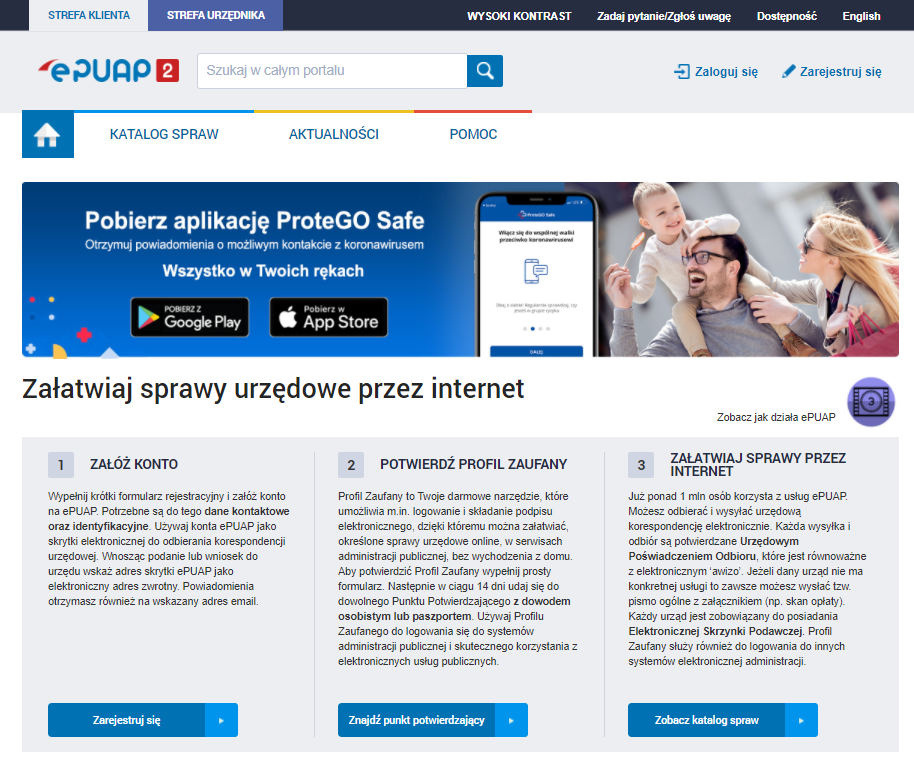 Wyświetli się strona logowania do ePUAP. Wybierz jeden ze sposobów sposób logowania do platformy.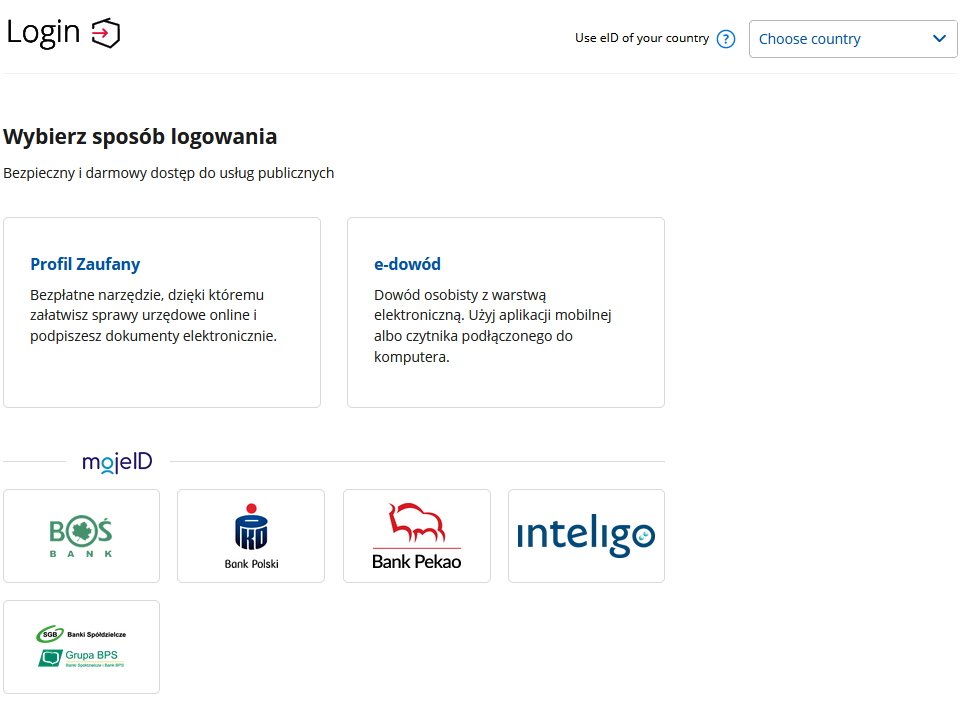 Przy próbie pierwszego logowania mogą wyświetlić się ekrany:Przekazania danych do Rejestru Danych Kontaktowych (RDK). Zapoznaj się z informacjami 
na ekranie i zdecyduj czy chcesz przekazać swoje dane kontaktowe.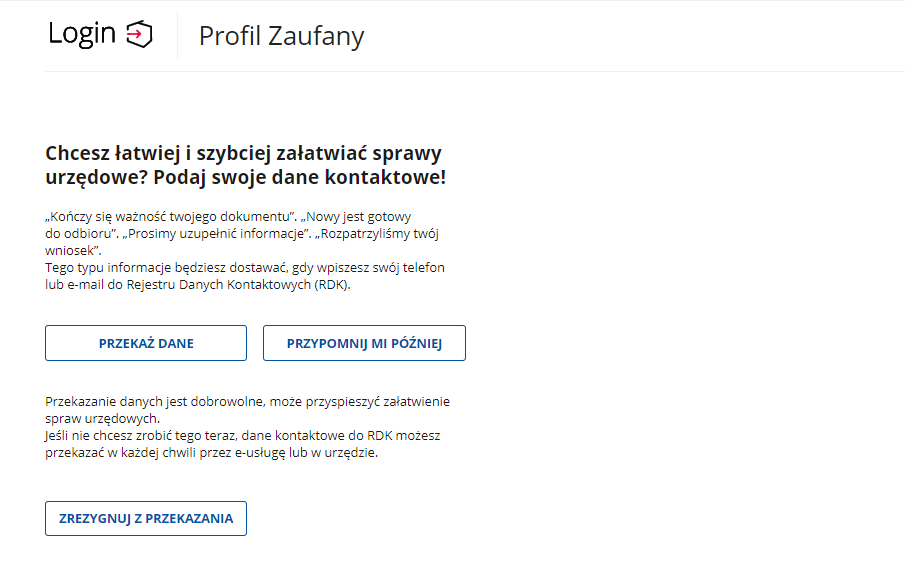 Strona informacyjna dotycząca aplikacji ProteGo Safe.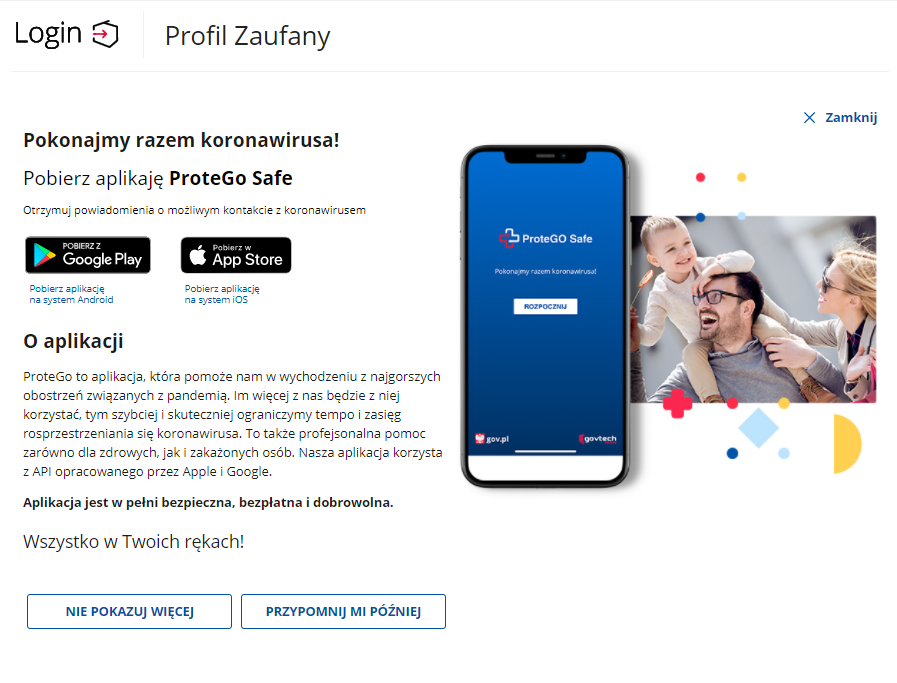 Po zalogowaniu wyświetli się strona automatycznego założenia skrzynki ePUAP. Na tej stronie musisz:Zaakceptować warunki korzystania z usługi. Aby się z nimi zapoznać, kliknij w niebieski link Warunki korzystania z usług. Po przeczytaniu kliknij w pole zaznaczenia.Wyrazić zgodę na przetwarzanie danych zawartych w polityce prywatności. Aby się z nią zapoznać, kliknij w niebieski link Polityce prywatności. Po przeczytaniu kliknij w pole zaznaczenia.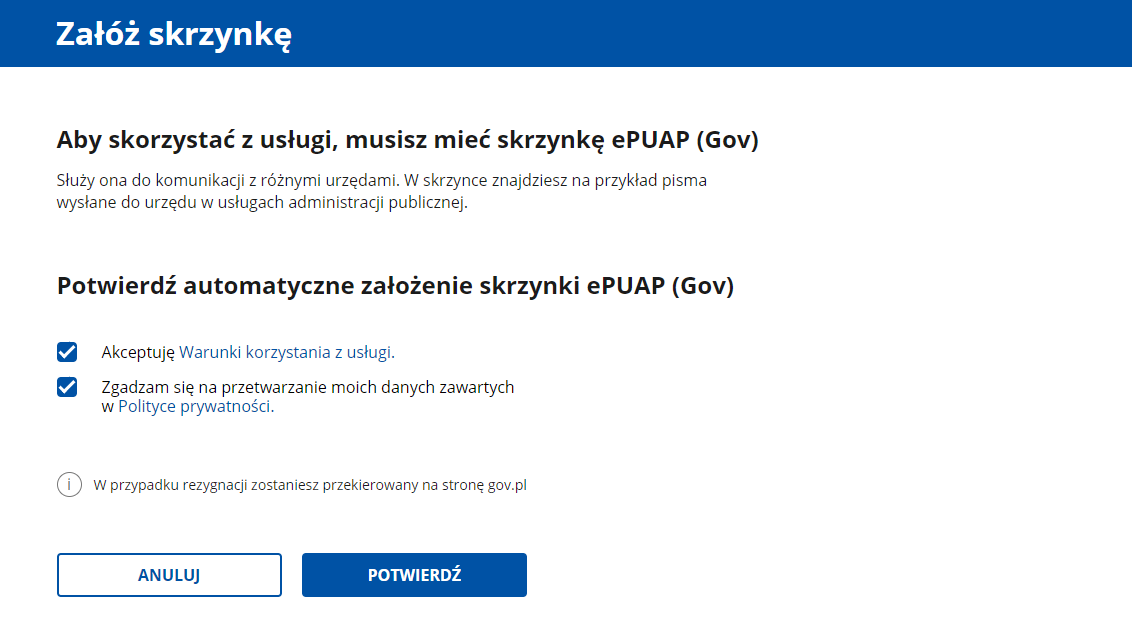 Po zaakceptowania warunków automatycznego założenia skrzynki, kliknij przycisk „Potwierdź”. Skrzynka zostanie w tym momencie utworzona. Po potwierdzeniu, powrócisz do strony głównej. 
W prawym górnym rogu znajduje się panel użytkownika oraz link „Moja skrzynka”.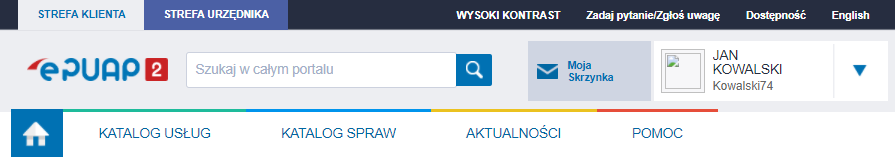 Założenie konta firmowego ePUAPAby założyć konto firmowe na platformie ePUAP musisz mieć:Założone i potwierdzone konto Profilu Zaufanego;Założone konto użytkownika ePUAP.W oknie przeglądarki wejdź na stronę ePUAP. Możesz w polu adresowym wpisać „epuap.gov.pl” 
lub kliknąć w LINK DO STRONY. W prawym górnym rogu strony kliknij przycisk „Zaloguj się”.Wyświetli się strona logowania do ePUAP. Wybierz jeden ze sposobów sposób logowania 
do platformy.Po zalogowaniu, powrócisz do strony głównej. W prawym górnym rogu znajduje się 
panel użytkownika zawierający imię i nazwisko użytkownika oraz jego login.Kliknij w symbol niebieskiej strzałki w dół, aby rozwinąć menu użytkownika. 
Teraz kliknij w link „Utwórz profil firmy lub instytucji”.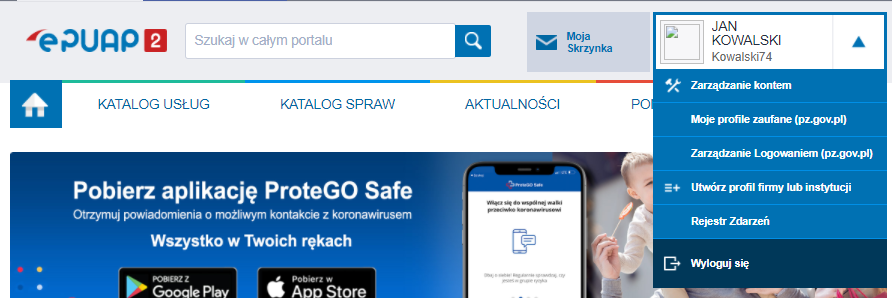 Wyświetli się strona utworzenia nowego profilu firmowego. Aby założyć konto firmowe musisz:Wybrać typ konta – dla salonu sprzedaży pojazdów wybierz typ Firma.Wybrać formę prawną firmy:Jednoosobowa działalność gospodarcza,Spółka z ograniczoną odpowiedzialnością (sp. z o. o.),Spółka akcyjna,Spółka cywilna,Spółka socjalna,Spółka jawna,Inna firma.Uzupełnić dane organizacji:Dane firmy,Zdjęcie/logo.Pola oznaczone *czerwoną gwiazdką muszą zostać uzupełnione.Pole „Identyfikator w ePUAP”:Musi zawierać od 3 do 20 znaków.Nie może zawierać znaków diakrytycznych, np. ą, ć, ę, ł, ń, ó, ś, ż, ź.Nie może zawierać znaków specjalnych, np. !, @, #, %, ?, {, *. 
Wyjątkiem są znaki „-„ oraz „_”.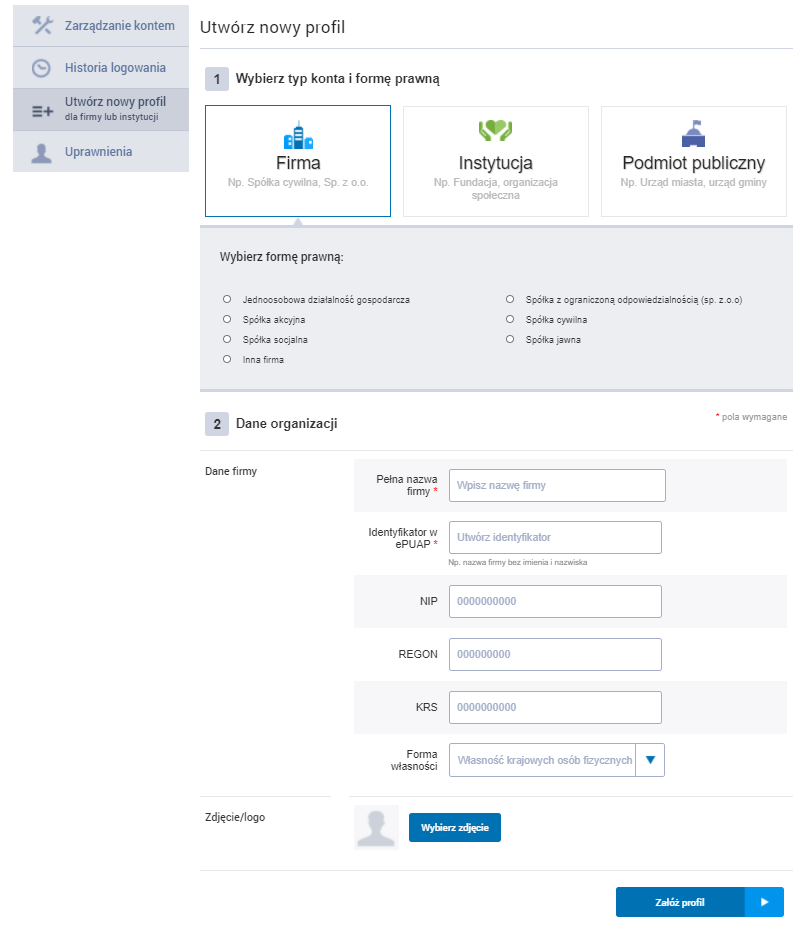 Po uzupełnieniu danych konta firmowego, kliknij przycisk „Załóż profil”. 
Po chwili ładowania wyświetli się strona z potwierdzeniem pomyślnego utworzenia profilu firmy.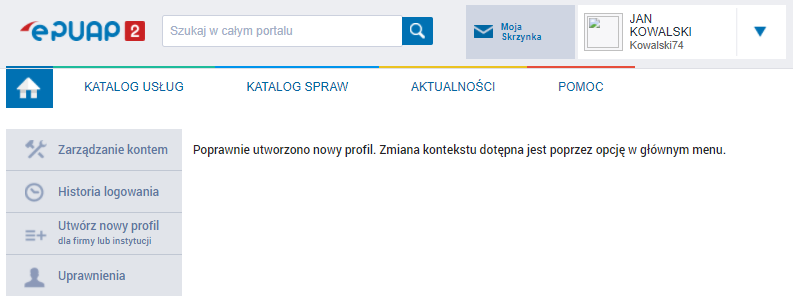 Kontekst użytkownikaOd tej pory, przy próbie zalogowania się do serwisu ePUAP, wyświetli się strona wyboru kontekstu. Musisz z rozwijanej listy wybrać kontekst, w jakim chcesz pracować - użytkownika, czy firmowy. W oknie kontekstu użytkownika, z rozwijanej listy wybierz konto firmowe lub konto użytkownika 
i kliknij przycisk „WYBIERZ KONTEKST”.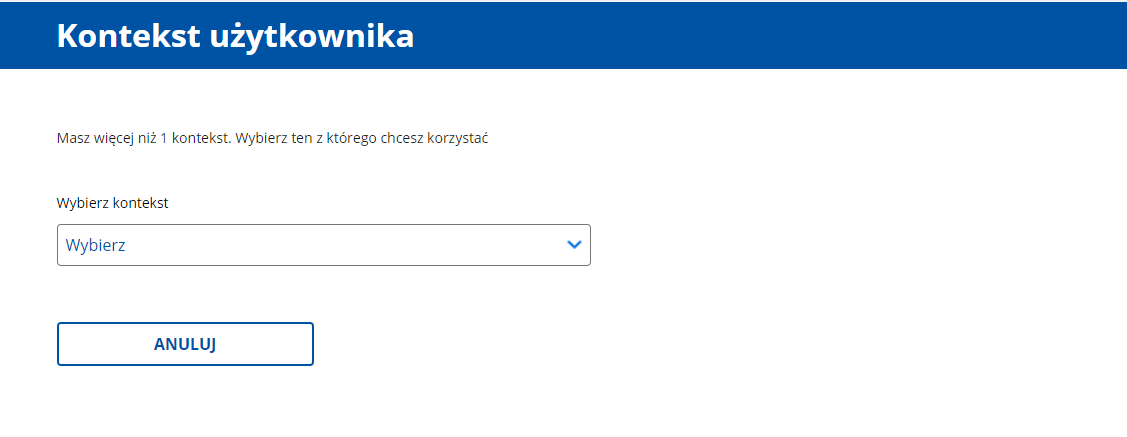 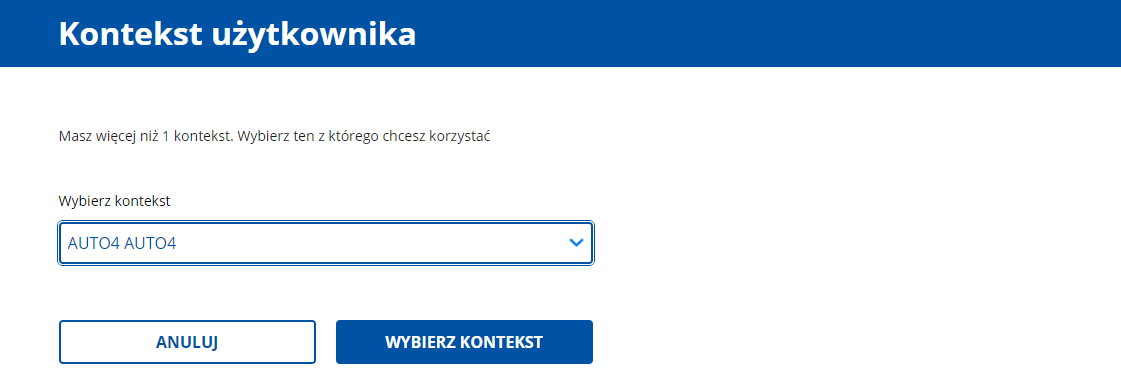 Jeżeli zalogujesz się na konto firmowe, panel użytkownika w prawym górnym rogu strony 
serwisu ePUAP będzie zawierał imię i nazwisko oraz identyfikator profilu firmowego.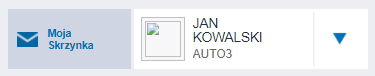 W rozwijanym menu użytkownika, klikając w link „Zmień podmiot”, możesz powrócić 
do strony wyboru kontekstu.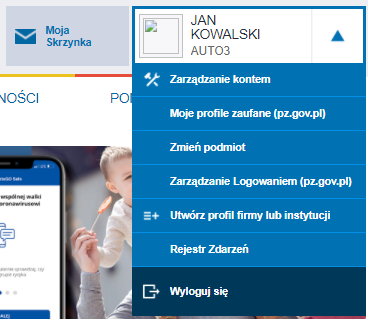 Edycja danych konta firmowegoDane konta firmowego w większości możesz edytować. Nie możesz jedynie zmienić nadanego identyfikatora w ePUAP. Aby przejść do edycji danych, musisz być zalogowany na konto firmowe. 
Z rozwijanego menu użytkownika kliknij w link „Zarządzanie kontem”.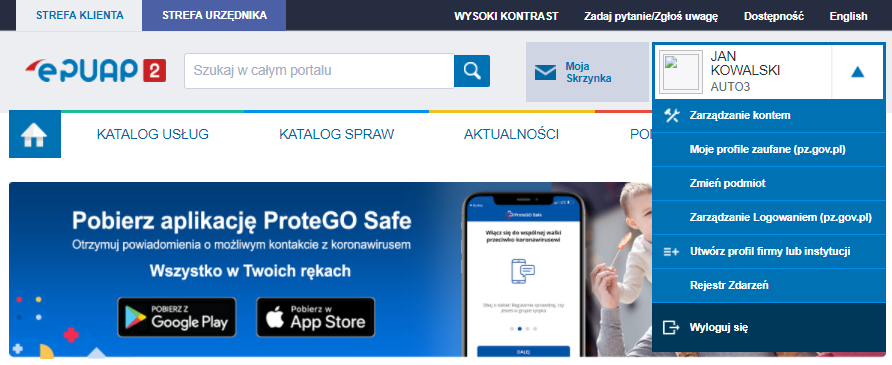 Wyświetli się strona edycji danych profilu firmowego. Pola, które możesz edytować:Typ organizacji.Dane podmiotu – z wyłączeniem identyfikatora w ePUAP.Adres podmiotu - wartości w polach Miejscowość i Ulica są zesłownikowane. To znaczy, 
że musisz z listy wprowadzić odpowiednią wartość, np. wpisując „war” a następnie z listy wybrać Warszawę w województwie Mazowieckim. Na podstawie miejscowości, województwo, powiat i gmina zostaną wprowadzone automatyczne.Zdjęcie/logo.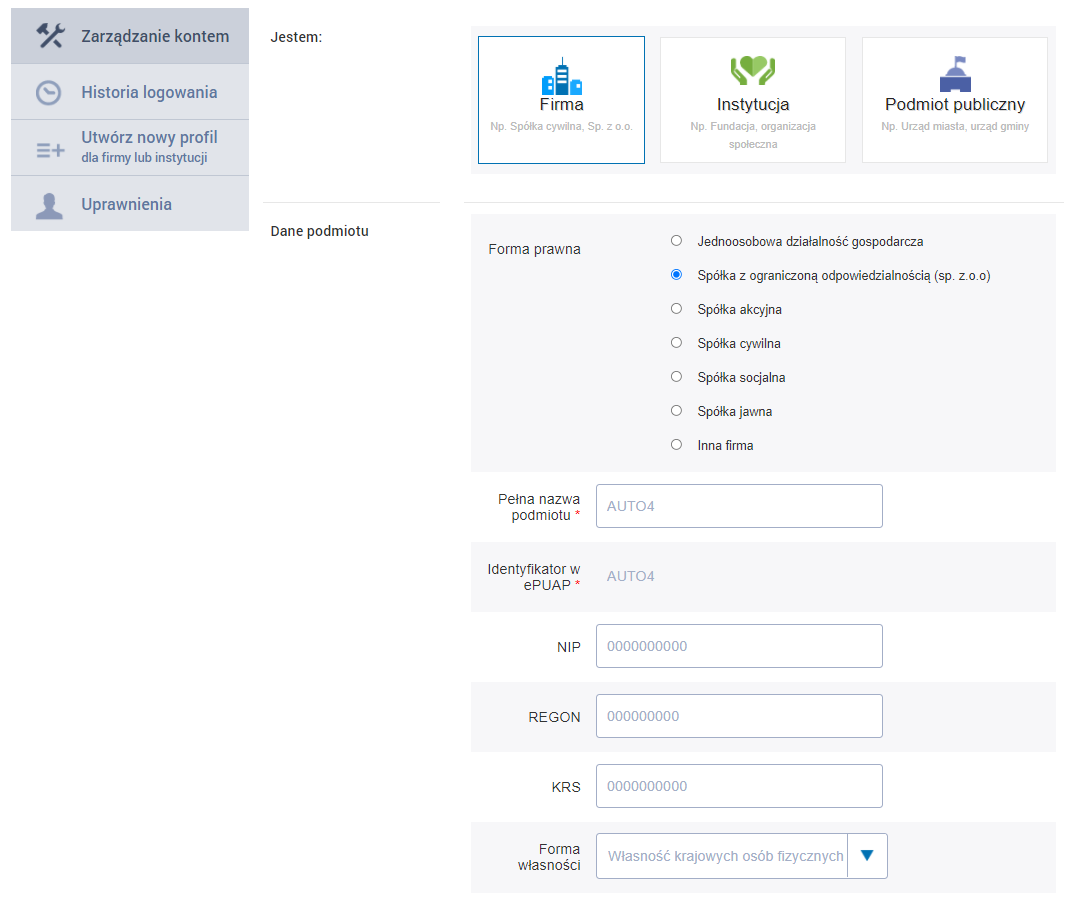 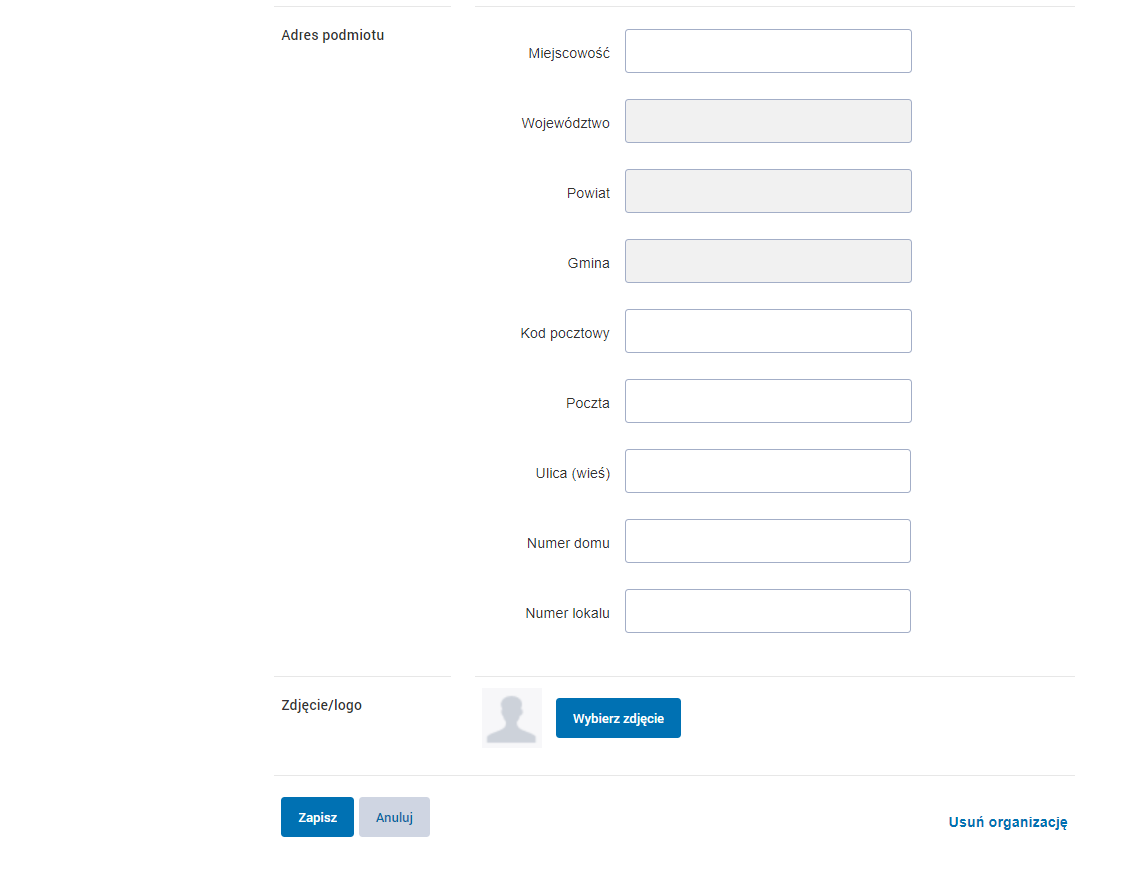 Po wprowadzeniu danych konta firmowego, które chcesz edytować, kliknij przycisk „Zapisz”. 
Strona się odświeży. Wyświetli się komunikat o pomyślnej zmianie danych.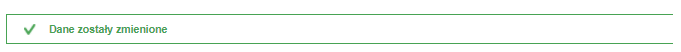 Usunięcie konta firmowegoAby usunąć profil konta firmowego, w prawym, dolnym rogu zarządzania kontem, kliknij w link „Usuń organizację”.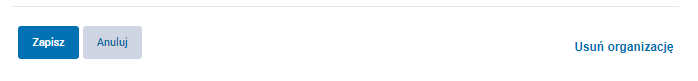 Po kliknięciu w link, wyświetli się okno usuwania organizacji. Usunięcie konta firmowego 
jest nieodwracalne. Wraz z kontem firmowym zostaną usunięcie wszystkie jego zasoby, włącznie 
z korespondencją zgromadzoną w skrzynce konta firmowego. Usunięcie konta firmowego nie oznacza usunięcia konta prywatnego użytkownika.Aby usunąć konto firmowe, kliknij przycisk „Tak”.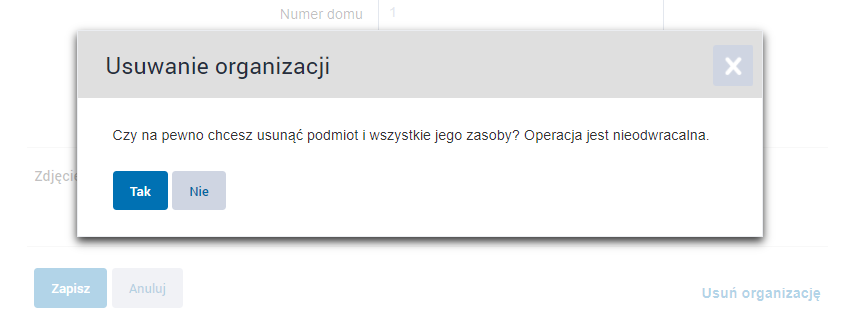 Po chwili wyświetli się strona z potwierdzeniem usunięcia konta firmowego. Zostaniesz wylogowany 
z serwisu ePUAP.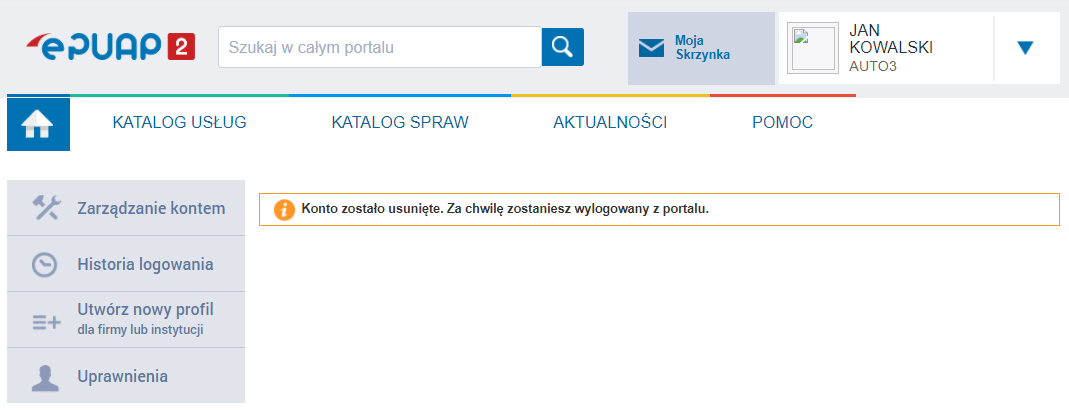 Zarządzanie uprawnieniami użytkowników do konta firmowegoJako właściciel, możesz zarządzać uprawnieniami użytkowników do konta firmowego. W oknie przeglądarki wejdź na stronę ePUAP. Możesz w polu adresowym wpisać „epuap.gov.pl” lub kliknąć 
w LINK DO STRONY. W prawym górnym rogu strony kliknij przycisk „Zaloguj się”.Wyświetli się strona logowania do ePUAP. Wybierz jeden ze sposobów sposób logowania 
do platformy.W oknie kontekstu użytkownika, z rozwijanej listy wybierz konto firmowe i kliknij przycisk 
„WYBIERZ KONTEKST”.Po zalogowaniu się na konto firmowe, panel użytkownika w prawym górnym rogu strony serwisu ePUAP będzie zawierał imię i nazwisko oraz identyfikator profilu firmowego. Kliknij w symbol niebieskiej strzałki w dół, aby rozwinąć menu użytkownika. Po rozwinięciu, kliknij w link 
„Zarządzanie kontem”.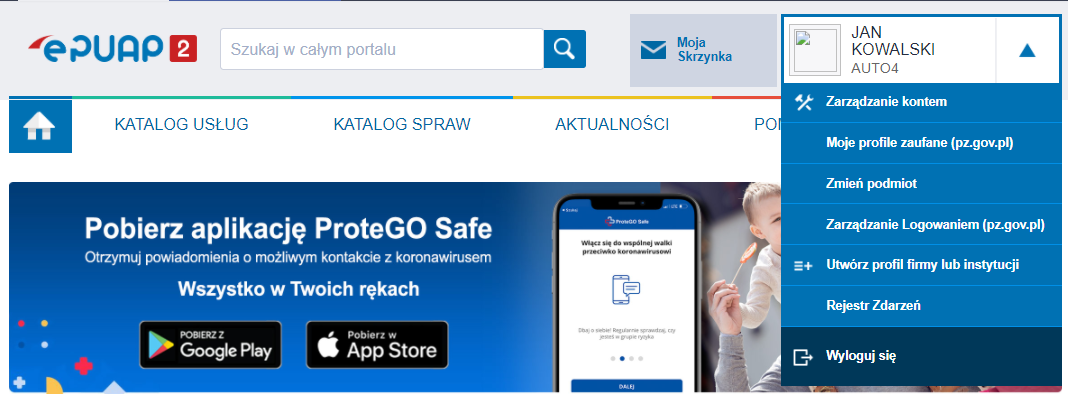 Wyświetli się strona zarządzania kontem firmowym. Teraz, w panelu po lewej stronie, 
wybierz zakładkę Uprawnienia.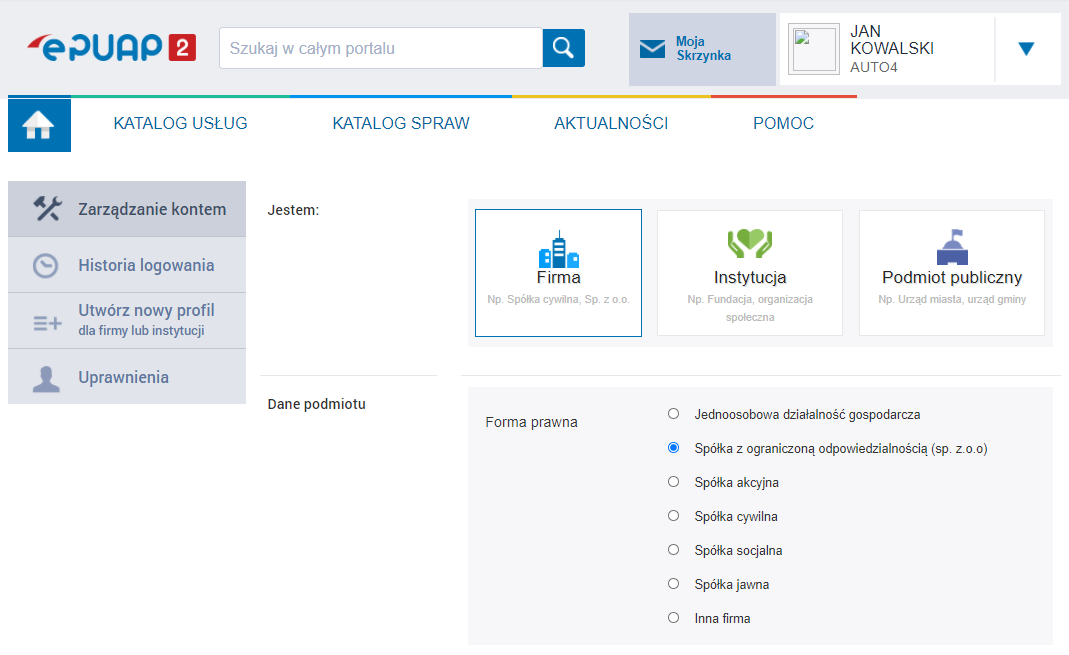 Przejdziesz do strony uprawnień użytkowników na koncie firmowym. W tej zakładce znajduje się lista osób, które otrzymały dostęp do konta. Jako właściciel, możesz tym użytkownikom dostęp nadawać, ograniczać lub zabierać.Nadanie dostępu do kontaAby udzielić innemu użytkownikowi dostępu do konta firmowego, kliknij przycisk „Zaproś osobę”. 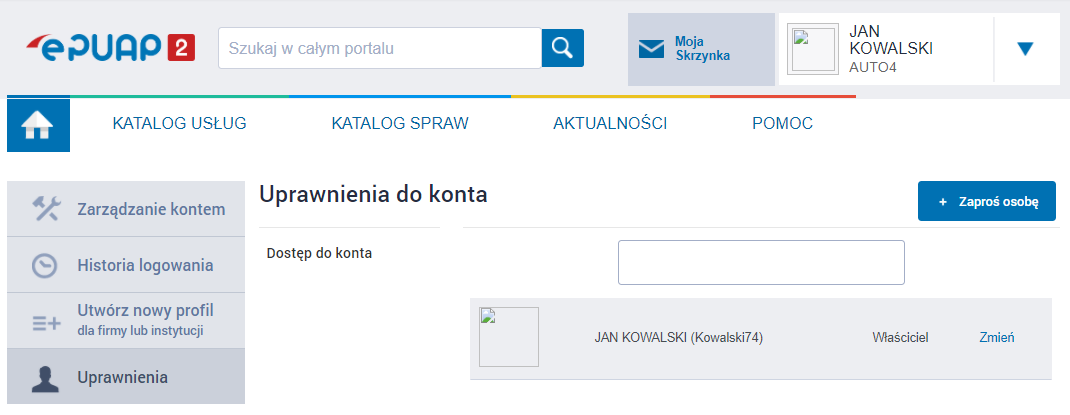 Wyświetli się okno zaproszenia osoby do konta firmowego. 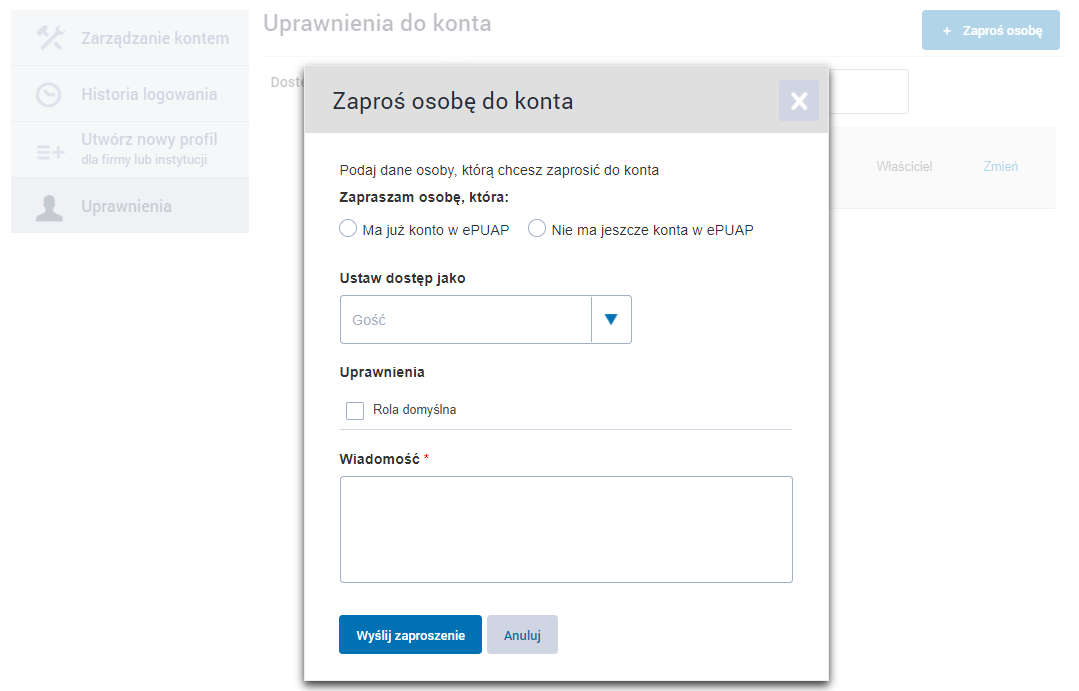 Teraz, uzupełnij dane osoby, której chcesz nadać dostęp do konta firmowego.W sekcji Zapraszam osobę, która wybierz opcję Ma już konto w ePUAP. Po zaznaczeniu pola wyboru pojawi się pole tekstowe do wprowadzenia loginu konta w systemie ePUAP. 
Zapraszana osoba otrzyma zaproszenie na swoją skrzynkę ePUAP.
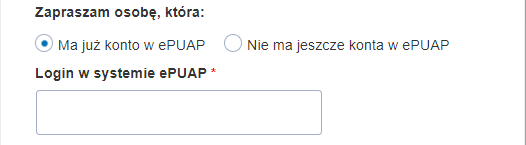 Wybór opcji Nie ma jeszcze konta w ePUAP nie jest rekomendowany i nie powinien być wykorzystywany w procesie zapraszania osoby do konta firmowego salonu sprzedaży pojazdów. 
W przypadku, jeśli osoba zapraszana nie posiada jeszcze konta ePUAP, powinna utworzyć je zgodnie 
z instrukcją założenia konta użytkownika ePUAP opisaną w rozdziale 2.Następnie, W sekcji Ustaw dostęp jako musisz wybrać poziom uprawnień użytkownika:Administrator podmiotu – osoba z takimi uprawnieniami będzie mogła również zarządzać kontem firmowym.Gość – osoba z takimi uprawnieniami nie będzie mogła zarządzać kontem firmowym.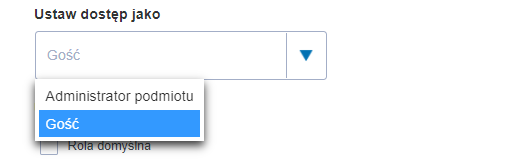 Teraz pamiętaj, aby w sekcji Uprawnienia zaznaczyć pole wyboru Rola domyślna. 
Zaznaczenie tego pola sprawi, że osoba zapraszana będzie miała dostęp do skrzynki ePUAP konta firmowego, a więc będzie mogła odbierać i wysyłać pisma.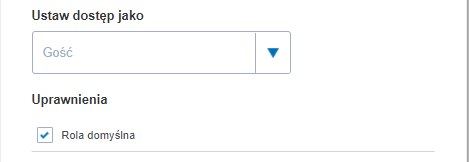 W sekcji Wiadomość, w polu tekstowym musisz wpisać wiadomość dla osoby, którą zapraszasz 
do konta firmowego. To pole jest wymagane.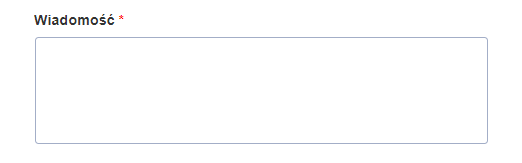 Po uzupełnieniu danych osoby, którą chcesz zaprosić do konta firmowego, kliknij przycisk 
„Wyślij zaproszenie”. Powrócisz do zakładki uprawnień, wyświetli się komunikat o pomyślnym wysłaniu zaproszenia. Teraz musisz zaczekać na przyjęcie zaproszenia przez osobę zaproszoną.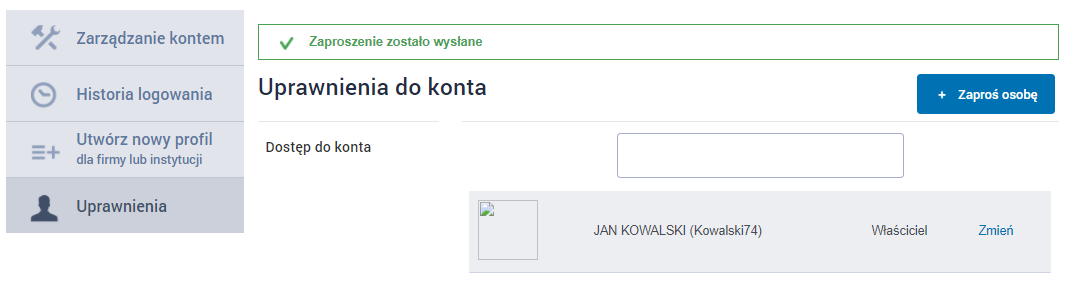 Po przyjęciu zaproszenia, zaproszona osoba pojawi się na liście osób, które mają dostęp do konta firmowego.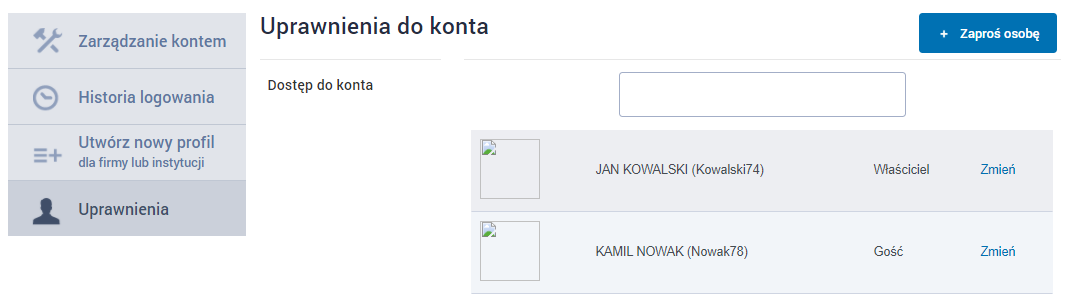 Zarządzanie uprawnieniami użytkownikówJako użytkownik z uprawnieniami administratora masz możliwość zmiany poziomu uprawnień użytkowników na koncie firmowym. W systemie są trzy możliwe poziomy dostępu użytkowników:Właściciel – może zarządzać dostępem innych użytkowników i edytować dane konta, założyciel konta firmowego.
Jeżeli na koncie występuje już inny użytkownik o uprawnieniach administratora, dostęp właściciela może zostać ograniczony, a nawet całkowicie odebrany.Administrator – może zarządzać dostępem innych użytkowników i edytować dane konta.Gość – użytkownik bez uprawnień w zakresie zarządzania kontem firmowym.W przypadku dużej liczby osób z dostępem do konta, możesz skorzystać z wyszukiwania. 
Kliknij kursorem w polu wyszukiwania a następnie wpisz imię, nazwisko lub login osoby, 
którą chcesz wyszukać.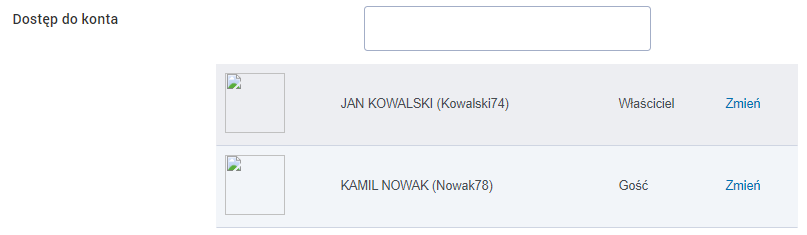 Aby zmienić poziom dostępu użytkownika, na liście użytkowników z dostępem do konta kliknij 
w link „Zmień”. Wyświetli się okno zmiany dostępu do konta. W polu Ustaw dostęp jako, 
z rozwijanej listy wybierz nowy poziom dostępu.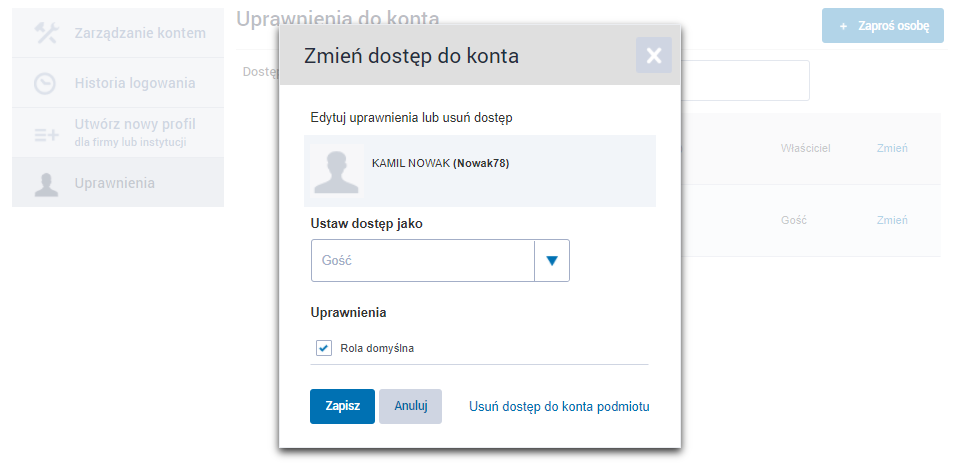 Po kliknięciu przycisku „Zapisz”, powrócisz do zakładki uprawnień. Wyświetli się komunikat o zmianie poziomu dostępu użytkownika.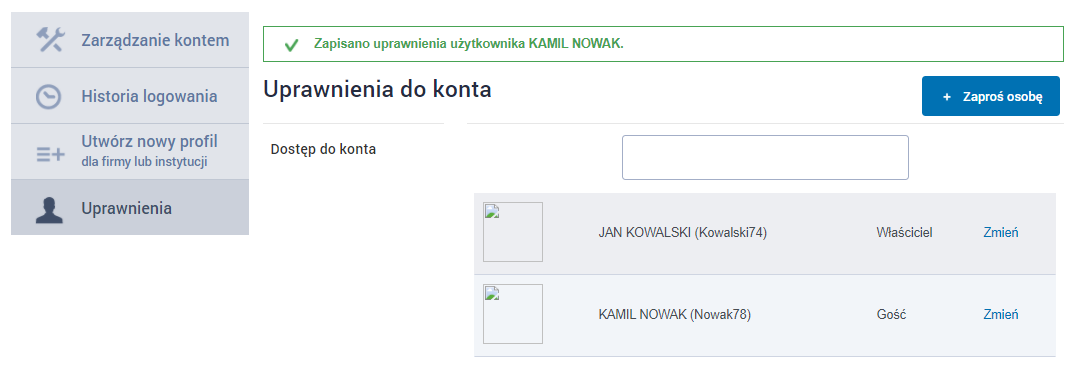 Przynajmniej jeden użytkownik z uprawnieniami administratora musi być dodany do konta. 
W przeciwnym razie, przy próbie zmniejszenia poziomu uprawnień administratora, wyświetli się komunikat błędu.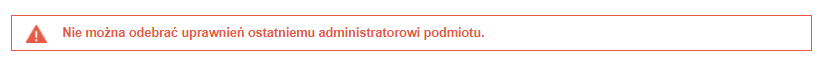 Usunięcie dostępu do kontaAby usunąć dostęp do konta firmowego, na liście użytkowników kliknij w link „Zmień”. Wyświetli się okno zmiany dostępu do konta. W prawym dolnym rogu okna kliknij w link „Usuń dostęp do konta podmiotu”.Wyświetli się okno usuwania dostępu. Kliknij przycisk „Tak”, aby odebrać użytkownikowi dostęp 
do konta firmowego.Usunięcie dostępu nie jest ostateczne. Możesz ponownie zaprosić osobę do konta firmowego, 
tak jak w rozdziale 3.1.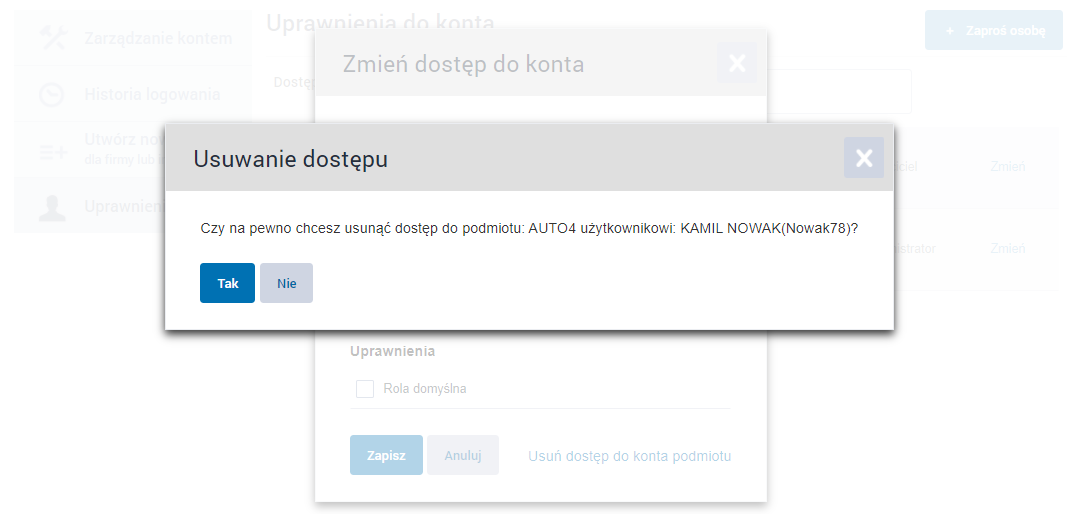 Po potwierdzeniu usunięcia dostępu do konta firmowego strona się odświeży. Wyświetli się komunikat o pomyślnym usunięciu dostępu do konta. Osoba zniknie z listy użytkowników z dostępem do konta firmowego.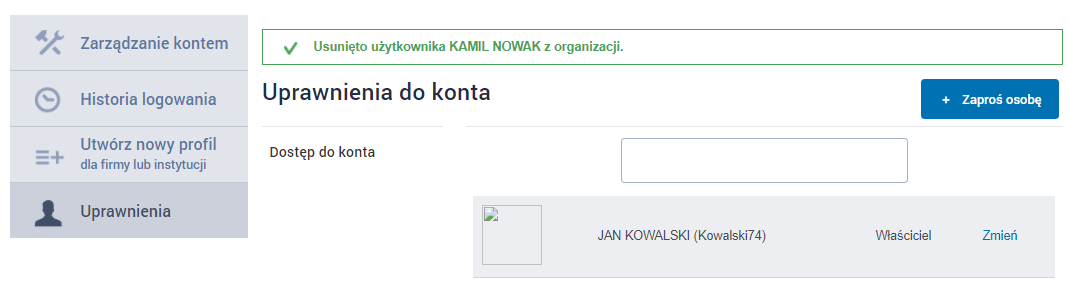 Przyjęcie zaproszenia do konta firmowegoAby przyjąć zaproszenie do konta firmowego musisz mieć:Założone i potwierdzone konto Profilu Zaufanego,Założone konto użytkownika ePUAP.Jak założyć konto użytkownika ePUAP? Sprawdź w rozdziale 1.W oknie przeglądarki wejdź na stronę ePUAP. Możesz w polu adresowym wpisać „epuap.gov.pl” 
lub kliknąć w LINK DO STRONY. W prawym górnym rogu strony kliknij przycisk „Zaloguj się”.Wyświetli się strona logowania do ePUAP. Wybierz jeden ze sposobów sposób logowania 
do platformy.Po zalogowaniu, powrócisz do strony głównej. W prawym górnym rogu zobaczysz panel użytkownika zawierający imię i nazwisko użytkownika oraz login. Jeżeli otrzymasz zaproszenie do konta firmowego, znajdzie się ono w twojej skrzynce ePUAP. Kliknij w link „Moja skrzynka”.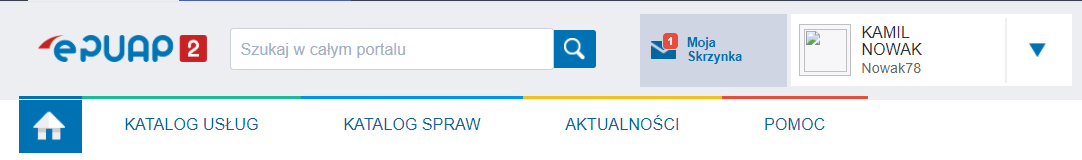 Wyświetli się strona twojej skrzynki ePUAP. Wśród odebranych wiadomości będzie temat informacji o zaproszeniu od systemu ePUAP.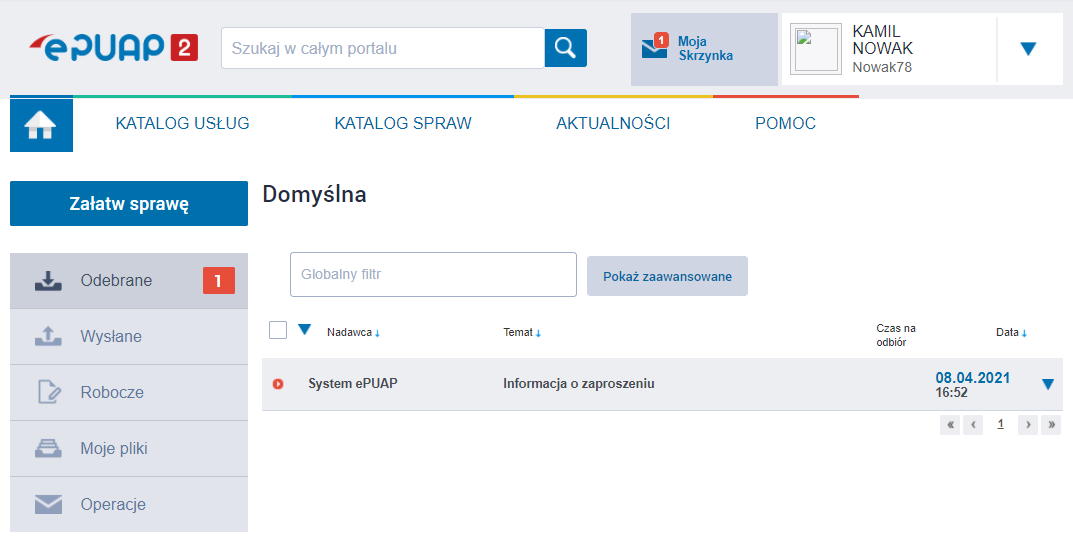 Kliknij na temat Informacja o zaproszeniu. Wyświetli się korespondencja związana z wybranym tematem. Kliknij w link Informacja o zaproszeniu.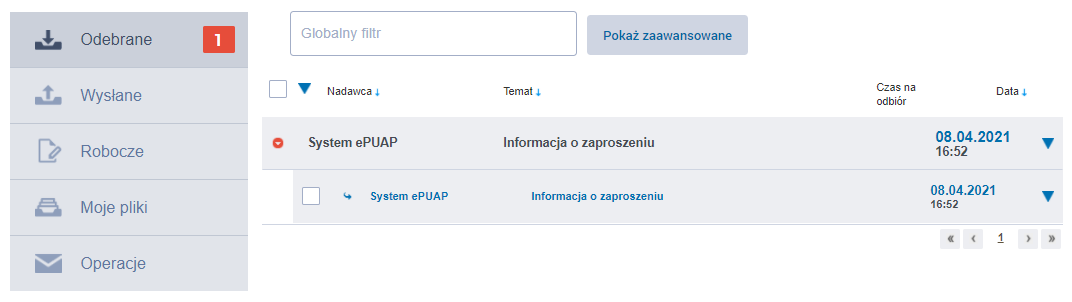 Wyświetli się strona poglądu zaproszenia. W jego treści znajdziesz identyfikator firmy w ePUAP, nazwę użytkownika zapraszającego wraz z wiadomością od niego.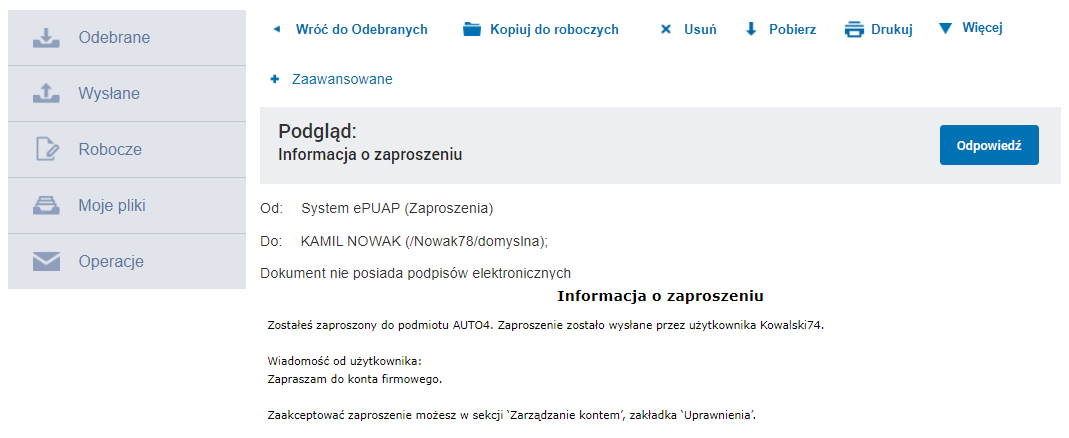 Teraz, w prawym górnym rogu strony serwisu ePUAP, kliknij w symbol niebieskiej strzałki w dół, 
aby rozwinąć menu użytkownika. Po rozwinięciu, kliknij w link „Zarządzanie kontem”.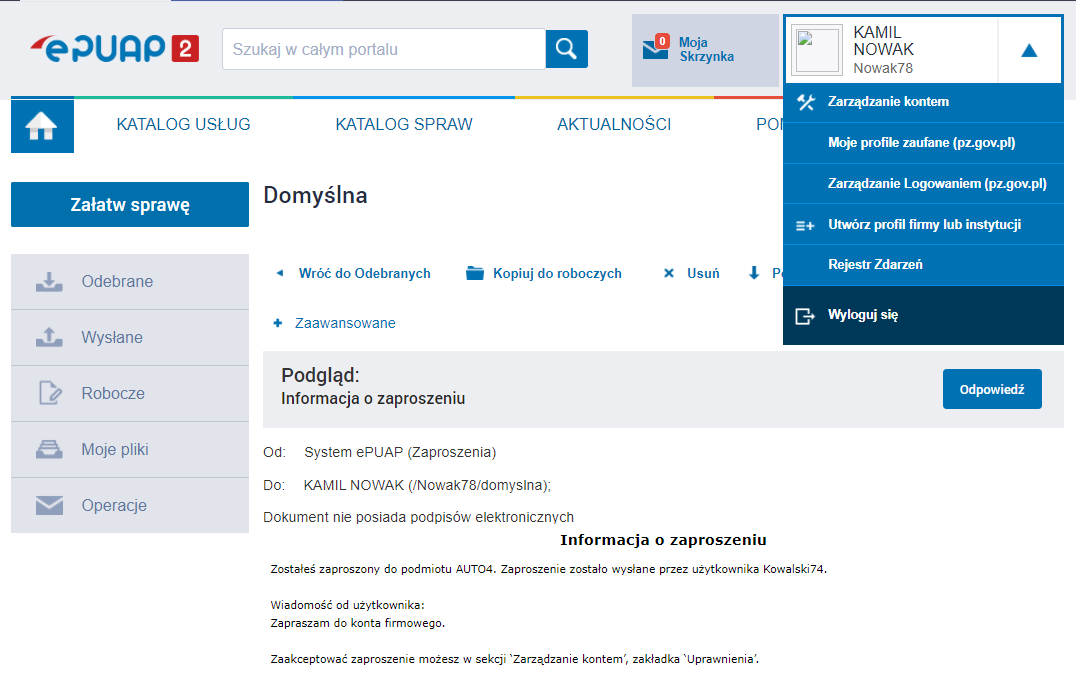 Wyświetli się strona zarządzania kontem użytkownika. Teraz, w panelu po lewej stronie, 
wybierz zakładkę Uprawnienia. 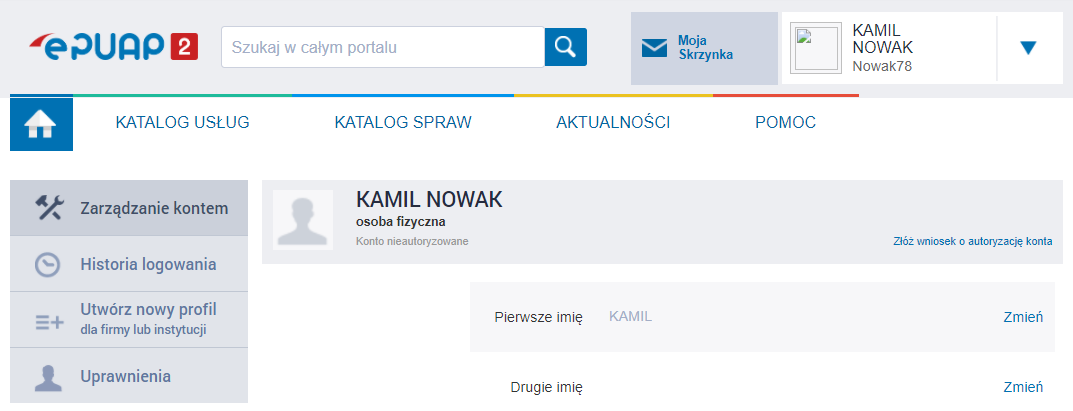 Wyświetli się strona zakładki uprawnień. W sekcji Oczekujące zaproszenia znajdziesz zaproszenia, która oczekują na przyjęcie. Na liście zaproszeń znajdziesz:Identyfikator firmy,Login osoby zapraszającej,Treść wiadomości z zaproszenia,Link do przyjęcia zaproszenia,Link do odrzucenia zaproszenia.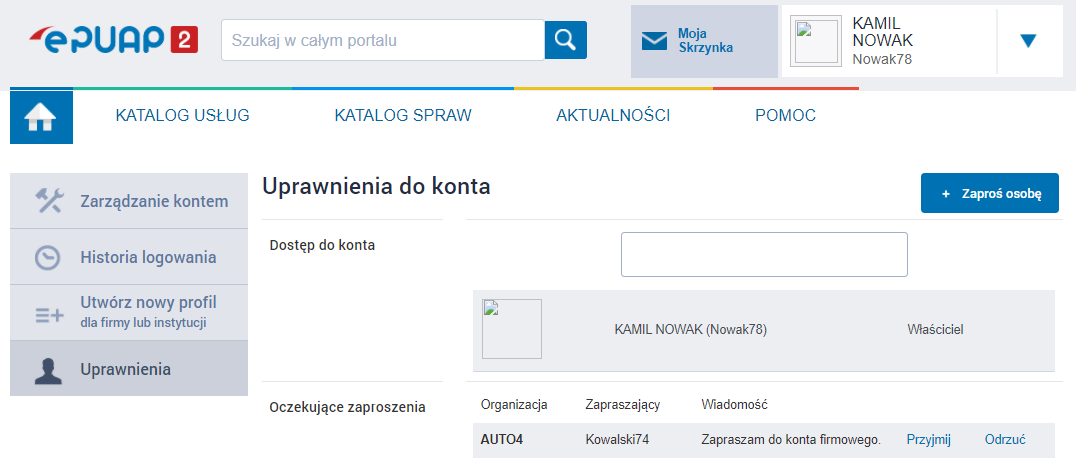 Na liście zaproszeń kliknij w link „Przyjmij”, aby przyjąć zaproszenie do konta firmowego i uzyskać 
do niego dostęp. Strona się odświeży. Wyświetli się komunikat o pomyślnym przyjęciu zaproszenia.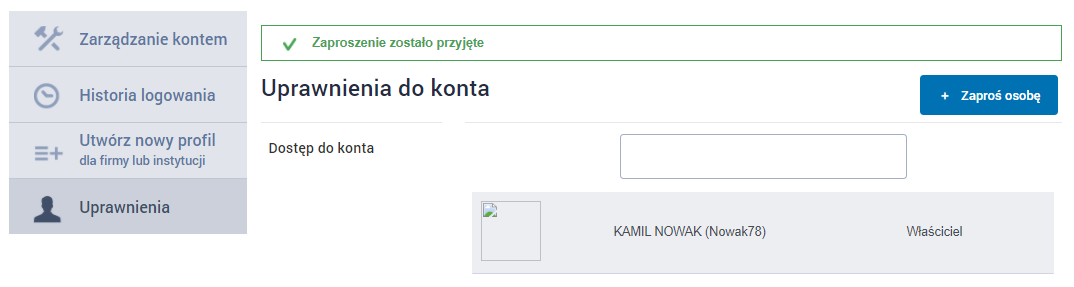 Podczas następnego logowania do serwisu ePUAP pojawi strona wyboru kontekstu użytkownika. Więcej o wyborze kontekstu znajdziesz w rozdziale 2.1.Odrzucenie zaproszenia do konta firmowegoNa liście zaproszeń kliknij w link „Odrzuć”, aby odrzucić zaproszenie do konta firmowego. 
Strona się odświeży. Wyświetli się komunikat o pomyślnym odrzuceniu zaproszenia.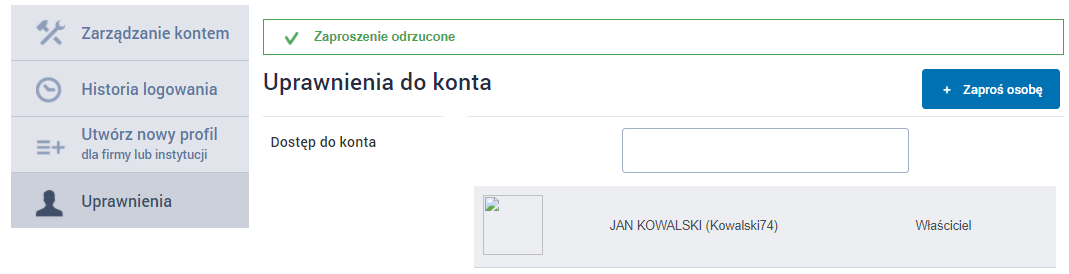 Instrukcja zakładania konta firmowego na ePUAP dla salonów sprzedaży pojazdówNumer wersji: 